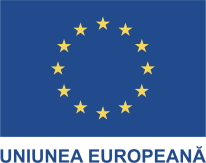 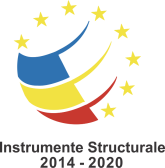 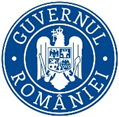 DESCRIERE PROIECT: „Continuarea asigurării de servicii de asistență tehnică din partea experților Băncii Europene de Investiții pentru gestionarea Programului Operațional Infrastructură Mare (POIM) 2014 - 2020 la nivelul beneficiarilor POIM”, cod proiect 1.1.132/MySMIS2014+ 140620Ministerul Investițiilor și Proiectelor Europene și Banca Europeană de Investiții derulează Acordul de servicii de asistență tehnică pentru implementarea proiectelor în vederea asigurării de sprijin pentru implementarea POIM 2014-2020, semnat in decembrie 2019, atât la nivelul beneficiarilor POIM, cât și la nivelul Autorității de Management pentru POIM și OI Transport, prin două proiecte de asistență tehnică finanțate din POAT 2014 – 2020.În data de 13.10.2020 a fost semnată Decizia de Finanțare nr. 1.1.132 pentru proiectul „Continuarea asigurării de servicii de asistență tehnică din partea experților Băncii  Europene de Investiții pentru gestionarea Programului Operațional Infrastructură Mare (POIM) 2014 - 2020 la nivelul beneficiarilor POIM”, proiect cofinanțat din Fondul European de Dezvoltare Regională prin POAT 2014-2020, Axa Prioritară 1 – „Întărirea capacității beneficiarilor de a pregăti și implementa proiecte finanțate din FESI și diseminarea informațiilor privind aceste fonduri”, Obiectivul specific 1.1. - Întărirea capacității beneficiarilor de proiecte finanțate din FESI de a pregăti şi implementa proiecte mature.Obiectivul general al proiectului: Întărirea capacităţii administrative a Beneficiarilor POIM în procesul de pregătire, implementare şi management al portofoliului de proiecte POIM și pregătirii pentru perioada următoare de programareObiectivele specifice sunt:Întărirea capacităților și abilităților de implementare ale beneficiarilor POIM pentru perioada de programare 2014-2020Maximizarea absorbției fondurilor UE înainte de sfârșitul perioadei de programare 2014-2020Rezultate așteptate:1. Proiecte POIM gestionate de beneficiari pentru care BEI acordă sprijin în diferite etape ale ciclului de proiect2. Capacitate administrativă consolidată la nivelul beneficiarilor, în vederea implementării POIM şi pentru următoarea perioadă de programare.Activitățile privind managementul proiectului și cea de informare și publicitate sunt activități generale care contribuie la realizarea tuturor rezultatelor proiectului.Beneficiar: Ministerul Investițiilor și Proiectelor Europene, prin Direcția Generală Program Dezvoltare DurabilăValoarea totală a proiectului: 16.980.849,94 lei, din care 14.413.803,92 lei valoare eligibilă nerambursabilă din FEDR și 2.567.046,02 lei contribuție naționalăPerioada de implementare a proiectului: 48 luni, respectiv ianuarie 2020 - decembrie 2023Date contact beneficiar: Șos. Bucuresti-Ploiesti, nr. 1 – 1B, Victoria Office Intrarea str. Menuetului, nr. 7, Sector 1, București Website: http://mfe.gov.ro/; contact.minister@mfe.gov.roProiect co-finanţat din Fondul European de Dezvoltare Regionalăprin Programul Operațional Asistență Tehnică 2014-2020